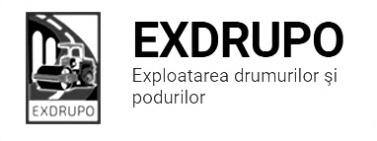 Notă informativăcu privire la lucrările de întreţinere şi salubrizare a infrastructurii rutieresect. Centru (8 muncitori): executate 29.07.2020:Salubrizarea mecanizată: str. Albișoara, str. V. Trandafirilor, str. Melestiu, str. Inculeț, str. Testimițeanu, str. Gh. Cașu, str. M. Mică, str. I. C. Suruceanu, str. T. Strișcă, str. C. Vîrnav, str. P. Ungureanu, str. Grenoble, str. Miorița, șos. Hîncești, str. Spicului, str. Ialoveni, str. Pietrarilor, Dr. Viilor, str. L. Kaczynski, str. Academiei, str. T. Baltă.Amenajare pietriș: str. Testimiţeanu-12,9m3.Amenajarea b/a mășcat: str. Testimițeanu-60m2.Lichidarea situației de avariere: șos. Hîncești-22,5m3 pietriș, 54m2.executate 29-30.07.2020 (în noapte):Salubrizarea mecanizată: str. Ismail, str. Columna, str. Mit. Varlaam, bd. Șt. cel Mare, str. Ciuflea, Viaduc, str. București, str. V. Alecsandri, str. Pușkin, str. Armenească, str. Bolgară, str. P. Halippa, str. Tighina, str. M. Kogălniceanu, șos. Hîncești, str. Gh. Asachi.  planificate 30.07.2020:Amenajarea trotuarului: str. Testimițeanu.sect. Buiucani (7 muncitori): 	executate 29.07.2020:Salubrizarea mecanizată: str. M. Viteazul, str. Sciusev, str. C. Stere, str. V. Lupu, str. Coca, str. Alexandrescu, str. Cornului.Transportare gunoi: str. I. Pelivan (tr.)-8curse.  Amenajare pietriș: str. I. Pelivan (tr.)-10,2m3.Amenajarea trotuarului: str. I. Pelivan (tr.)-396m2.executate 29-30.07.2020 (în noapte):Salubrizarea mecanizată: str. Sciusev, str. M. Kogălniceanu, str. A. Mateevici, str. S. Lazo, str. Sf. Țării, str. P. Movilă, str . Lăpușneanu, str. T. Ciorbă, bd. Șt. cel Mare.planificate 30.07.2020:Amenajarea trotuarului: str. I. Pelivan (tr.)sect. Rîşcani (10 muncitori):executate 29.07.2020:Salubrizarea mecanizată: str. Alboșoara, C. Moșilor, C. Orheiului, str. Doina, str. Socoleni, str. Ceucari, str. T. Vladimirescu, str. Dimo, str. Florilor. Salubrizarea manuală: str. Dimo-A. Russo-2curse.Demolarea betonului: str. Dimo-A. Russo-2,5m3. Instalarea bordurelor: str. Dimo-A. Russo-59buc.Amenajare pietriș: str. Dimo-A. Russo-7,8m3.planificate 30.07.2020:Salubrizarea manuală: str. Dimo-A. Russo.Instalarea bordurelor: str. Dimo-A. Russo.Frezarea părții carosabile: str. M. Costin.sect. Botanica (7 muncitori):executate 29.07.2020:Salubrizarea mecanizată: șos. Muncești, str. Gr. Botanică, str. V. Crucii, str. Grenoble, str. Sarmizegetusa, str. Trandafirilor.Frezarea părții carosabile: str. D. Aligheri-400m2.Amenajare pietriș: str. D. Aligheri-12m3.Amenajarea trotuarului: str. D. Aligherii-128m2.planificate 30.07.2020:Desfacerea bordurelor: str. D. Aligherii.Frezarea părții carosabile: str. D. Aligherii.Amenajare pietriș: str. D. Aligherii, str. Zelinski.Instalarea bordurelor: str. D. Aligherii.sect. Ciocana (8 muncitori): executate 29.07.2020:Excavare/transportare gunoi: str. Maiakovski-5curse.Amenajarea  pietrișului: str. Maiakovski-11,2m3.Amenajarea părții carosabile: str. Maiakovski-30t str. egaliz. b/a mășcat.planificate 30.07.2020:Excavare/transportare b/a uzat: str. Maiakovski.Lichidarea situației de avariere: str. Maiakovski.sect. OCR (15 muncitori):executate 29-30.07.2020 (în noapte):Aplicarea marcajului longitudinal: str. Eminescu-175m2, str. Armenească-170m2.    Aplicarea marcajului (treceri pietoni): str. Otovasca-50m2, str. Grenoble-40m2, bd. Decebal-30m2. planificate 30.07.2020:Aplicarea marcajului longitudinal: str. Eminescu, str. Armenească. Aplicarea marcajului (treceri pietoni): str. Otovasca, bd. Decebal.sect. Întreținerea canalizării pluviale (4 muncitori):executate 29.07.2020:Curățirea canalizării pluviale: bd. Gagarin-31buc., str. Varnița (curăț. canal. pluv.).Reparația canalizării pluviale: Aleea Gării-5fînt. rid., 11gril.rid., str. M. Drăgan-2cap.inst., str. Dimo-2cap.inst., str. Pușkin-Mit. Varlaam-1gril.inst. planificate 30.07.2020:Reparația canalizării plviale: Aleea Gării, str. Otovasca.Curățirea canalizării plviale: str. M. Manole, str. Voluntarilor.  sect. Specializat îninfrastructură (pavaj)(8 muncitori):executate 29.07.2020:Excavare/transportare sol: bd. Moscova-54m3/90t.Încărcarea bolovani: bd. Moscova- 5t. Desfacerea bordurelor: bd. Moscova- 8buc. Instalarea bordurelor: bd. Moscova- 3buc.planificate 30.07.2020:Amenajarea pavajului: bd. Moscova. sect. Specializat îninfrastructură (restabilirea învelișului asfaltic) (5 muncitori):executate 29.07.2020:Amenajare pietriș: Aleea Gării, 38-4,3m3.Instalarae zidăriilor: Aleea Gării, 38-5buc.Instalarea bordurelor: Aleea Gării, 38-5buc.Lichidarea situației de avariere: str. Malina Mare-10t b/a fin.planificate 30.07.2020:Plombarea părții carosabile: Aleea Gării, 38.   Măsurile întreprinse pentru prevenirea răspîndirii Covid-19:Toate unităţile de trasport sunt dezinfectate la începutul şi la sfîrşitul programului de lucru;Muncitorilor este verificată starea de sănătate de către medicul întreprinderii;Muncitorii sunt echipaţii cu:mască de protecţie;mănuşi de protecţi;dezinfectant.Inginer SP                                                         A. Bodnariuc